Физкультурное занятие для детей 3-4 летВводная часть Ходьба по комнате, по сигналу «Птички!» дети останавливаются, машут «крылышками», говорят: «Чик-чирик!». Продолжить ходьбу (Повторить 3 раза)«Мышки»: ходьба на носках («Идем тихо, как мышки») Ходьба на пятках.«Петушок»: ходьба с высоким подниманием коленей и взмахом рук в стороны.«Зайчики»: прыжки на двух ногах, руки согнуты в локтях, ладони внизу.Легкий бег с переходом на ходьбу (30-40 секунд).Комплекс общеразвивающих упражнений(с мячом)И. п.: стоя, ноги слегка расставлены, руки с мячом внизу. Поднять мяч вверх. Вернуться в и.п. (4 раза)И. п.: стоя, ноги слегка расставлены, руки с мячом внизу. Поднять мяч вверх, спрятать мяч за голову, мяч вверх, вернуться в и.п.И. п.: сидя на полу, вытянуть ноги. Обеими руками катить мяч по ногам от бедер до ступней и обратно (5 раз)И. п.: ноги слегка расставить, руки на поясе, мяч на полу перед ногами. Поднять ногу, поставить на мяч. Удержать равновесие 5 секунд и затем поменять ногу (4 раза).И. п.: стоя, ноги слегка расставлены, мяч на полу сзади. Сесть на мяч, вернуться в исходное положение ( 4 раза) «Зайки». И. п.: стоя, ноги слегка расставлены. Прыжки на двух ногах (5 прыжков-ходьба на месте. Повторить 2-3 раза)Основная частьОсновные виды движений(с мячом)«Подбрось – поймай» . И. п.: стоя, ноги слегка расставлены. Подбросить мяч двумя руками и поймать (не менее 10 раз). 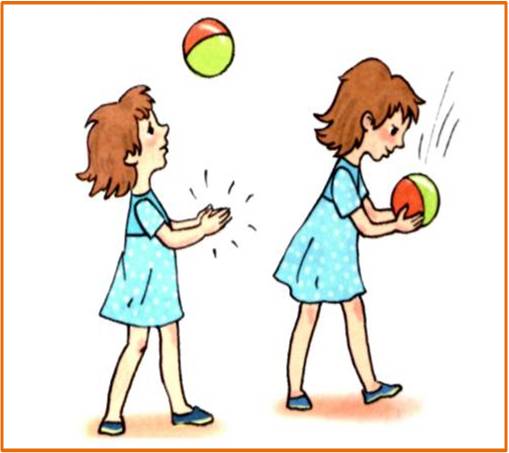 Отбивание мяча и ловля его двумя руками (10-15 раз)Подвижная игра с мячом.По окончании упражнений мяч кладут на пол рядом с ногами. Бег вокруг своего мяча со сменой направления по окончании музыки (3 раза)Заключительная частьИгра «Найди домик»У детей есть несколько предметов (3-4). По полу разложены другие предметы, но тех же цветов, что и предметы, что у ребенка. Под музыку дети бегают с одним предметом по комнате. По окончании музыки нужно найти «домик» для предмета того же цвета. Затем ребенок берет следующий предмет и игра повторяется до тех пор, пока не будут найдены «домики» для всех предметов.